Faculty Senate Executive Committee Minutes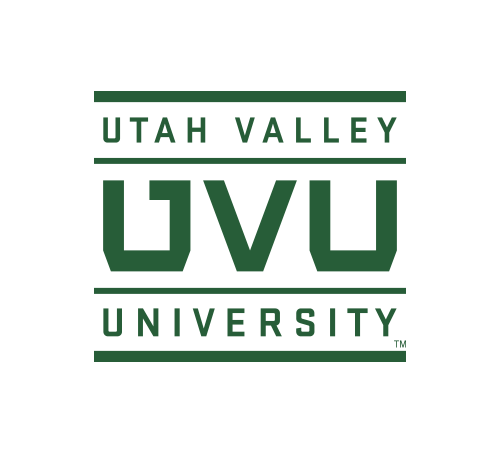 November 5, 2019FL 516 – 3:00-5:00 pmPresent: Anne Arendt, Wendy Athens (OTL), Mark Bracken, Kat Brown, Karen Cushing, Jessica Hill, Dianne McAdams-Jones, Rick McDonald, Maddie Mishko (UVUSA), Matt North, Alan Parry, Evelyn Porter, Annie Smith (Library), Denise Richards, Sandie Waters Visitors:  Nizhone MezaExcused or Absent: Sean Tolman		Call to order – 3:02 PMApproval of Minutes – 10/22/19 – Minutes approved.Academic Policy & Academic RelationsMeza provided brief background, job history, and overview of current job responsibilities. Current position deals with mediations, support faculty in areas such as trainings and conflict resolution.Introduction of ExCo members to Meza.Discussion on proposal to open Policy 637 – Faculty Tenure to clarify what happens if a faculty member does not submit a tenure portfolio for review and and whether they are offered a one-year, terminal appointment for the next academic year. ExCo expressed support for opening the entire policy to address all issues at one time. North will send Meza an email with the inconsistencies between tenure and bylaws.PROVOSTThe Vision 2030 Plan is moving towards implementation now entitled Action 2030. Any feedback on how faculty or senate might be involved would be appreciated. Tuminez is scheduled to meet with Faculty Senate during the last senate on in December 10.PBA Discussions will be held in FL 120 on Wednesday, 11/6. See the PBA Conversation schedule on the PBA website.OTLThe female faculty forum will be held on 11/14. Topic – Research Discussion GroupKick-off for “Teaching Large Classes Certificate” will be 11/19/19 from 2:00-3:30 p.m. in FL 505.UVUSAAbout 116 students attended the Student Voice Forum with Provost Vaught on 11/5/19. Shared several student experiences on persistence and faculty relationships. Tiffany Evans reviewed the new bell schedule that will be implemented next year.State of the Students with UVUSA President Taylor Bell will be held on 11/14/19 from 12:00-1:00 p.m.Discussion about the new bell schedule and the time allotted between start times.STANDING COMMITTEESSpecial Assignments & InvestigationsWorking on faculty workload and reassigned time for faculty senate chairs. Met with Kat Brown on her responses to the workload concerns. McDonald will develop a report to present to Senate and inquire as to next steps. Heather Wilson-Ashworth volunteered to be on the follow-up committee. Bracken recommended adding deans and staff along with faculty on the workload committee to provide a broad perspective.Potentially initiating a committee to develop an advisor policy.Addressing some surveillance questions.Service & ElectionsCurrently have 10 nominees for the University Tenure Board of Review Committee. Will add to the consent agenda for ratification.Arlen CardTom KeckMatt FlintSue JacksonMelinda BarberNate JeppsonDavid DeanMarcy HehnlyAbdennour SeibiDebjani ChakravartyNumsiri KunakemakornTeaching Effectiveness Committee is obsolete and was incorporated into the Teaching Evaluation Committee and the White Paper.WSB only nominated four faculty members for their Faculty Excellence Awards and some concerns have been expressed over a few nominees. Waters will follow-up with Anne Arendt on issue and schedule a meeting.Diversity & InclusionRichards will send senate revisions to Arendt in time for the agenda.CurriculumCommittee has concluded the Lean Six Sigma curriculum process. At point to begin sharing with AAC and senators. Looking at potentially two timelines: one for programs and one for minor changes.RTP & AppealsDiversity & Inclusion – Belinda Otukolo Saltiban called in regards to some of the comments in the document from faculty. Hesitant to take out items that refer to retention, tenure and promotion such as 1.1.6. She does not want to take out as important component to being diverse and inclusive. North has been asked to draft language to reword 1.1.7. He noted that faculty perceive the item that it was an administrative mandate. Parry proposed language “while not required, evidence of other kinds of teaching styles would be valued in an RTP portfolio.” Richards expressed concern about the role of senate within the constraints of the Diversity & Inclusion Plan. Vaught noted that some of the recommendations are about annual evaluations. Since guidelines are enforceable, faculty are concerned that the plan is also enforceable. Vaught noted that the spirit of the plan needs to be embraced and encourages faculty to be involved in the process. Vaught will follow-up with Saltiban to determine how some of the action steps are intended to be carried out. Waters shared concerns that guidelines appear to be popping up and being a backdoor to policy. Arendt reiterated that faculty feedback to the plan presents two very diverse opinions on job descriptions and RTP. Arendt proposed instead of having North draft the language, continue with the sentiment of faculty that it be removed or rewrite it to read as not mandatory. North will draft the 1.1.7 language to present at senate for vote.SET AGENDA FOR 11/12/19MISCELLANEOUSStudent System for Viewing Grade DistributionSeveral ExCo members still had concerns about presenting the student grade distribution to senate and what potential conclusions senators might draw. The information can be found on UVU dashboards, but the students have compiled the grade data into a single document that is proposed to be housed on the registration page. Mishko shared that the students will be presenting to UVUSA and were informed that if the information is put on the website that disclaimers are included.Discussion about acceptance of the tool and holding a future discussion on how it will be utilized and implemented.ACTION ITEMS:Send Meza an email with the inconsistencies between tenure and bylaws. (North)Follow-up with Anne Arendt on WSB FEA issue and schedule a meeting. (Waters)Send senate revisions for the Inclusion & Diversity Plan to Arendt in time for the agenda. (Richards)Follow-up with Saltiban to determine how some of the Inclusion & Diversity action steps are intended to be carried out. (Vaught)Draft the Inclusion & Diversity Plan 1.1.7 language to present at senate for vote. (North)Invite Val Peterson or David Connelly to attend senate to discuss HB 0045. (Arendt)Meeting adjourned at 5:06 p.m.